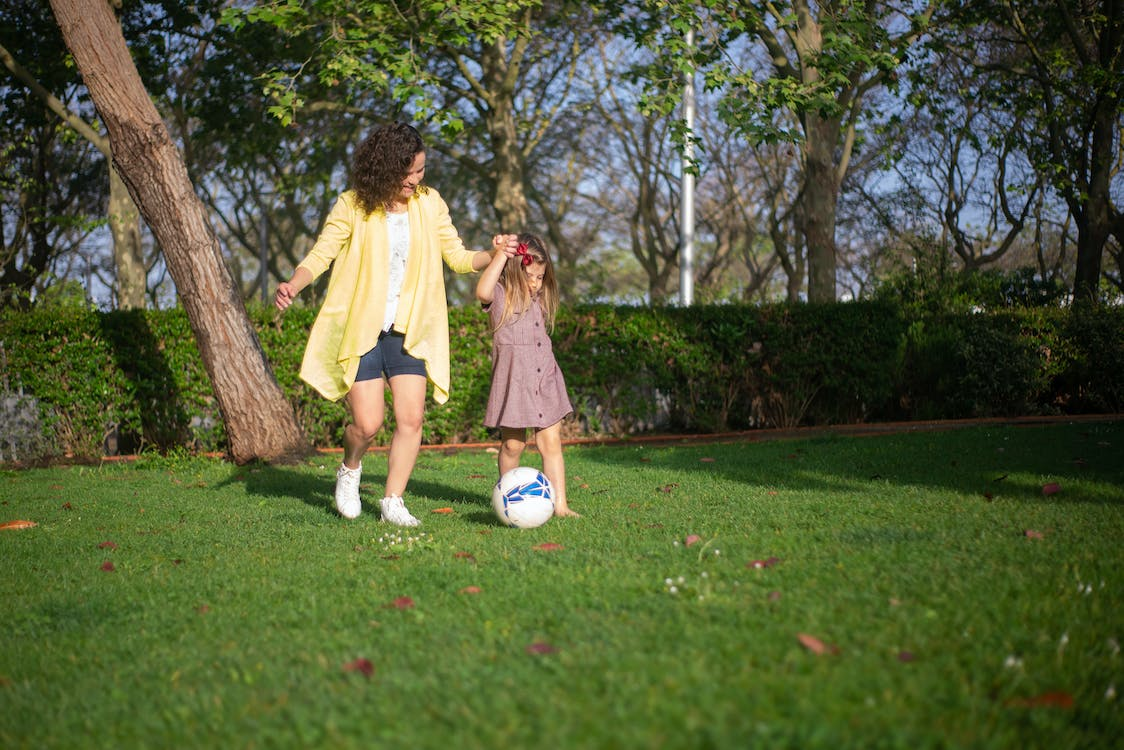 Image via PexelsRaising Health-Conscious Kids: A Parent's Roadmap for Instilling Healthy ChoicesAs a parent, you want nothing but the best for your child – especially when it comes to being healthy, happy, and successful in life! One way to achieve this is by helping them make healthy choices. Today, Potomac Valley Track Club will outline some effective tips on how parents can guide their children towards a healthier lifestyle.Focus on Quality SleepSleep is vital to a child's development, both physically and mentally. Lack of sleep can lead to poor performance in school, weight gain, and mood swings. As a parent, it's your responsibility to ensure that your child gets enough quality sleep. Set a consistent bedtime and wake-up time, avoid electronics before bed, and create a comfortable sleep environment.Help Them Get OrganizedClutter and disorganization can lead to stress and anxiety in children. Help your child get rid of broken or unused items. Encourage them to donate their old toys or clothes to charity. A clean and organized space can improve their mental health and overall wellbeing.Talk About the Dangers of Drugs and AlcoholDrug and alcohol abuse can have devastating consequences on a child's life. As a parent, it's essential to have open and honest conversations with your child about the dangers of substance abuse. Venture Academy advises teaching them to say "no" to peer pressure, and remind them that there are healthier ways to cope with stress.Teach Stress-Management TechniquesStress can take a toll on a child's mental and physical health. Teach your child healthy ways to cope with stress, such as deep breathing, exercise, or creative activities like drawing or writing. Encourage them to seek help from a trusted adult or professional counselor if needed.Encourage Healthy Beverage and Food ChoicesModel healthy behaviors by consuming more water and less sugary drinks. Encourage your child to drink plenty of water, which can improve their digestion, cognition and reduce the risk of obesity and other health problems. Promote a healthy diet rich in fruits, vegetables, lean protein, and whole grains.Instill the Importance of EducationSome kids love going to school, while others put up a bit of a fight. Either way, it’s important to talk to your kids about why they are required to attend school and the value of pursuing education after high school. For instance, if they want to help kids discover the joy of learning, share that online classes for education will teach them how to develop lesson plans, manage classrooms, and assess students. Or if they are passionate about cars, they could pursue a technical degree in automotive tech. Understanding their educational options is important in helping your children see various possibilities for their future.Promote Regular Physical ActivityExercise is vital to a child's physical and mental health. Encourage your child to be physically active for at least an hour a day. This could be through team sports, bike riding, swimming, or even just playing outside. Regular exercise can boost their mood, reduce the risk of obesity, and improve their overall health.Limit Screen TimeExcessive screen time can have negative effects on a child's development. It can lead to poor sleep patterns, weight gain, and behavioral problems. Set reasonable limits on screen time, whether it's TV, video games, or social media. Encourage them to pursue other hobbies or interests that don't involve screens.Encourage Outdoor Time Bright Horizons notes that nature can have a positive impact on a child's health and well-being. Encourage your child to spend time outside, whether it's playing in the park, going for a hike, or spending time at the beach. Even simply scheduling family walks together in a pedestrian-friendly area near your home can be a great way to get outside and spend some time reconnecting each day. Being in nature can improve their physical health, boost their mood, and reduce stress levels.Help Your Child Develop Healthy HabitsThere are plenty of ways for parents to help their children when it comes to making healthy choices. From prioritizing quality sleep and nutrition to encouraging physical activity and limiting screen time, there are simple steps you can take to improve your child's overall well-being. Help them develop healthy habits that will last a lifetime, and remember to lead by example. With your support and guidance, your child can be healthy, happy, and successful.Safety And Health Foundation is here to promote health and health education, safety and safety education. Questions? We’d love to hear from you! 